Universidad Nacional de La PlataPresidenciaDirección de Compras y ContratacionesCIRCULAR MODIFICATORIA Nº 1/19CONTRATACION DIRECTA POR COMPULSA ABREVIADA  N° 26/2019EXPEDIENTE: 100-31/19OBJETO DE LA CONTRATACIÓNADQUISICION DE BIBLIOGRAFIAMODIFICA PLAZO DE ENTREGA ART. 10° PCP: EL PLAZO DE ENTREGA SERA DE 30 A 45 DIAS CONTADOS A PARTIR DE LA NOTIFICACION DE LA ORDEN DE COMPRAPRESENTACION DE OFERTAS: 25/03/19, 12:00 HSAPERTURA DE OFERTAS: 26/03/19, 11:00 HS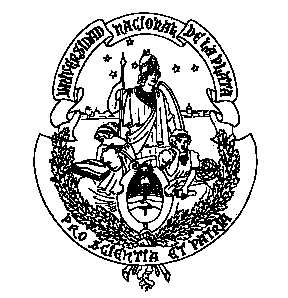 